№ 68										10 октября 2016ПОСТАНОВЛЕНИЕО внесении изменений в постановление № 66 от 29.09.2016 «О создании Единой комиссии по  осуществлению закупок товаров, работ, услуг для муниципальных нужд муниципального учреждения «Администрация муниципального образования «Зеленогорское сельское поселение»В целях реализации  Федерального закона от 05.04.2013 г.  № 44 -ФЗ             «О контрактной системе в сфере закупок товаров, работ, услуг для государственных и муниципальных нужд»» в муниципальном образовании «Зеленогорское сельское поселение» Администрация Зеленогорского сельского поселения  п о с т а н о в л я е т:1. Внести изменения в состав Единой комиссии по осуществлению закупок товаров, работ, услуг для муниципальных нужд муниципального учреждения «Администрация муниципального образования  «Зеленогорское сельское поселение» (приложение № 1)2. Контроль за исполнением данного постановления  возложить на главу администрации муниципального образования  «Зеленогорское сельское поселение».Глава администрациимуниципального образования«Зеленогорское сельское поселение»                                  Ю.Н.АнтюшинПриложение № 1СоставЕдиной комиссии по  осуществлению закупок товаров, работ, услуг для муниципальных нужд муниципального учреждения «Администрация муниципального образования «Зеленогорское сельское поселение» «ЗЕЛЕНОГОРСК ЯЛ КУНДЕМ»МУНИЦИПАЛЬНЫЙ ОБРАЗОВАНИЙЫН АДМИНИСТРАЦИЙЖЕ ___________________________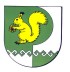  «АДМИНИСТРАЦИЯ МУНИЦИПАЛЬНОГО ОБРАЗОВАНИЯ «ЗЕЛЕНОГОРСКОЕ СЕЛЬСКОЕ ПОСЕЛЕНИЕ»______________________________Председатель комиссииАнтюшин Ю.Н.Глава администрации  муниципального образования «Зеленогорское сельское поселение»Заместитель председателя  комиссииВасюкова Н.А.Главный специалист администрации муниципального образования «Зеленогорское сельское поселение»СекретарьХабибуллина Ф.Р.Ведущий специалист администрации муниципального образования «Зеленогорское сельское поселение»Члены комиссииВалеева Н.Ш.Специалист ВУС администрации  муниципального образования «Зеленогорское сельское поселение»Анисимова С.Т.Депутат Собрания депутатов муниципального образования «Зеленогорское сельское поселение»